https://www.praiseworthyprize.org/jsm/index.php?journal=irecos&page=article&op=view&path%5B%5D=13672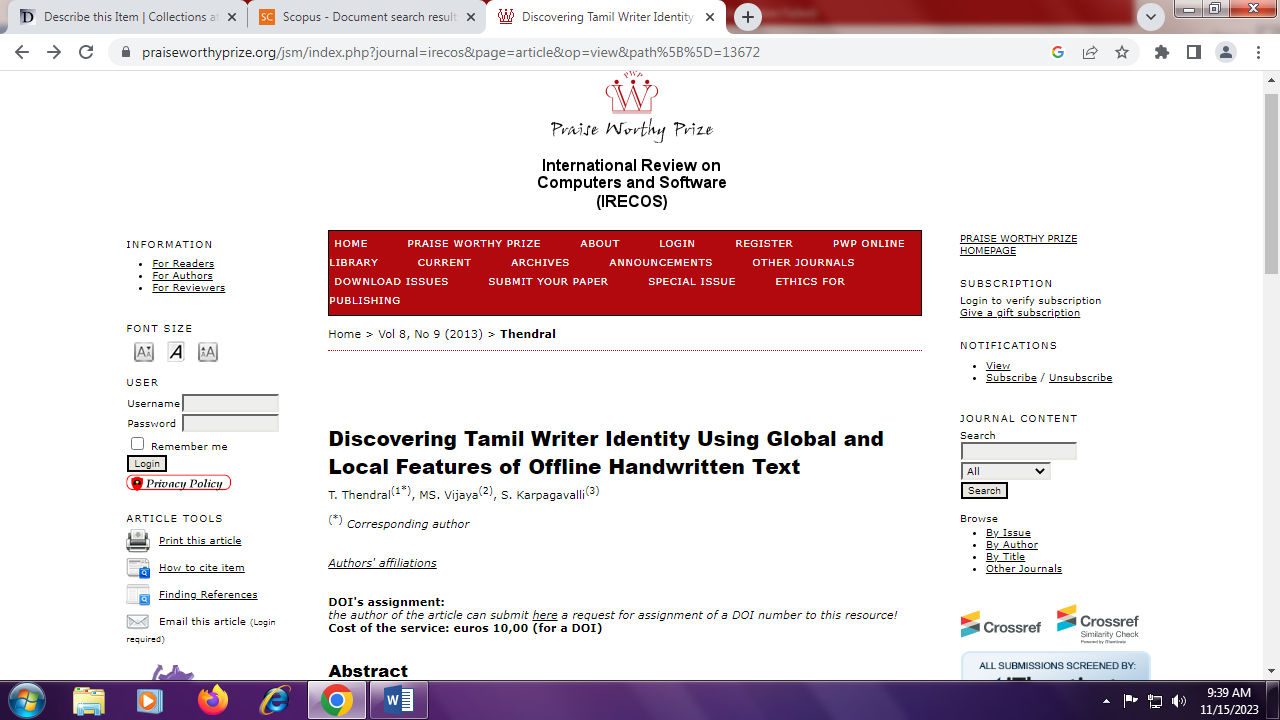 